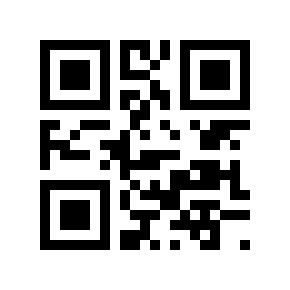 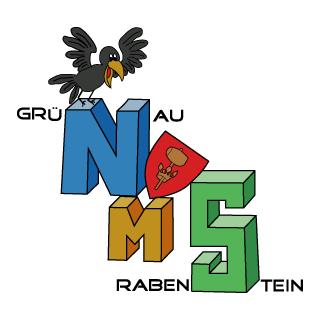 Materialliste, 1. Klassen, Schuljahr 2023/24319032 NÖ Mittelschule Grünau - Rabenstein319032 NÖ Mittelschule Grünau - Rabenstein319032 NÖ Mittelschule Grünau - Rabenstein319032 NÖ Mittelschule Grünau - RabensteinKirchenplatz 5                                 Kirchenplatz 5                                 St.Pöltnerstraße 14St.Pöltnerstraße 143202 Hofstetten-Grünau                 3202 Hofstetten-Grünau                               3203  Rabenstein              3203  Rabenstein 02723-8233-22     Fax: 02723-8233-17                                02723-2218-11 oder 12Fax: 02723-2218-14Deutsch3 linierte Hefte, A4 mit Korrekturrand, 20 Blatt3 Umschläge: jeweils 1 x rot, gelb, blau1 Ordner mit TrennblätternEinlageblätter liniert1a: zusätzlich 1 A4 Heft liniert mit Korrekturrand 40 Blatt---------------------------------------------------------------Integrationskinder: 2 linierte Hefte, A4, mit Korrekturrand, 40 Blatt2 Umschläge: rot und blau,1 Ordner mit TrennblätternEnglisch2 linierte Hefte, A4, 20 Blatt mit Korrekturrand2 große Umschläge: rot, blau1 dickes Quartheft ohne Korrekturrand1 dickes Quartheft mit Mittellinie2 Umschläge Quartformat durchsichtig1 Umschlag: weiß1 Schnellhefter mit linierten Einlagen und Klarsichthüllen---------------------------------------------------------------Integrationskinder: 2 linierte Hefte, A4, mit Korrekturrand, 20 Blatt2 Umschläge: rot und blau,1 A5 – Heft liniert, 1 A5 – Umschlag1 Schnellhefter mit linierten EinlagenMathematik3 karierte Hefte, A4, 20 Blatt ohne Korrekturrand2 große Umschläge: rot, durchsichtig1 Geodreieck, Bleistift Nr. 3 oder 4, Lineal 30 cm1 Zirkel1Schnellhefter mit Klarsichthüllen1 unliniertes Heft, 20 Blatt ohne Korrekturrand---------------------------------------------------------------Integrationskinder: 2 karierte Hefte, A4, 40 Blatt, ohne Korr.rand2 durchsichtige Umschläge,GeodreieckBiologie und Umweltkunde1 kariertes Heft, A4, 40 Blatt ohne Korrekturrand1 durchsichtiger UmschlagGeschichte und Sozialkunde1 kariertes Heft A4, ohne Korrekturrand1 UmschlagGeografie und Wirtschaftskunde1 liniertes oder kariertes Heft, A4, 40 Blatt1 Umschlag in beliebiger FarbeInformatik1 SchnellhefterTechnisches Werken Schachtel/Werkkoffer mit folgendem Inhalt:Klebstoff,GeodreieckBleistiftHolzleimLaubsäge, LaubsägeblätterAltes Hemd (= Arbeitskleidung)Alte ZeitungTextiles WerkenNähnadeln, Stecknadeln, WolleKlebstoff,Lineal oder DreieckSchereBewegung und SportTurnbekleidung (Turnhose, T-Shirt)Turnschuhe für den Turnsaal mit abriebfester SohleTurnschuhe für das Turnen in FreienReligion1 liniertes A5, 40 Blatt ohne Korrekturrand1 durchsichtiger UmschlagBildnerische ErziehungSchuhschachtelZeichenblock A3DeckfarbenBorstenpinsel Nr. 8 und 10Haarpinsel Nr. 6/8 und Nr. 10/121 schwarzer Filzstift1 Edding (schwarz) Spitze 1,5 – 3 mm1 Bleistift Nr. 2MalfleckerlWasserbecherMusikerziehung1 A4 Heft, kariert mit durchsichtigem Umschlag1 dünne Ringmappe, 4 Loch, mit KlarsichthüllenLebensschule1 Schnellhefter mit KlarsichthüllenAllgemeinSchereKlebstoffHausschuhe (dürfen nicht zugleich auch die Turnschuhe sein)